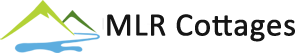 Suggested things to do in Aviemore: We did the Tree Zone a few weeks ago with our 7 year old son, who just thought it was awesome!  There are 2 different courses, so you don’t have to do the higher one if you have family who are not too keen on heights! http://www.treezone.co.uk/You could try the Aviemore Kart Raceway a mile outside Aviemore.  We did it as a family recently & had a blast – karts for all ages & sizes: http://aviemorekartraceway.co.uk/If you have some time to share, then the Strathspey Steam Railway is worth look-c & is great fun for the whole family, no matter what age!  http://www.strathspeyrailway.co.uk/We always enjoy feeding the reindeers at the centre, but it’s worth taking a guided trip up the hill to feed the reindeers that are free-ranging – the kids will think its fantastic & so will you!  You can sometimes get a discount on the Funicular Ski/Mountain Train from there to; it’s worth asking if you are thinking of taking a trip up the Cairngorm Mountain, as below!    http://www.cairngormreindeer.co.uk/The Funicular Ski Train is a pretty cool thing to do, the train goes up the Cairngorm Mountain (but try to pick a clear day, although the weather can change very quickly) but don’t take the weather reports as gospel – they often get it wrong!   http://www.cairngormmountain.org/If you fancy a good cycle ride from your doorstep, the SpeySide Way up to Boat of Garten is fab, great views of the Cairngorms & the steam railway.  http://www.speysideway.org/OG_sect8.aspThe Coylumbridge Hilton Funhouse will keep the kids & adults occupied for a few hours.  There is a good soft play & amusements there, along with lots of other activities to have fun for all age groups. http://www.hiltonaviemore.com/best-things-to-do-in-aviemore/family-fun-in-aviemore/family-fun-in-aviemore.htmlLandmarkpark is a great day out, lots of activities & fun.http://www.landmarkpark.co.uk/Alvie Zip Wire Park have a lot of activities: from horse trips to archery, quad biking etc.  We have had some great days out there!  http://www.alvie-estate.co.uk/activities/zip-wire Suggestions Cont:Discover Scottish wildlife and endangered animals of the world's mountains and tundra in our spectacular setting. Drive around the Main Reserve in your own car and then investigate the walk-round area on foot.http://www.highlandwildlifepark.org.uk/There is a great little walk (3 mile round trip, 1 way up & the same way down on good paths) out the back of Glenmore Lodge to The Green Loch, signposted Ryvoan Bothy/Pass.  It’s not a big Loch, but crystal clear with steep sides & view points.  If you are really adventurous, it’s a great swim too!  There is a world famous bridge at Carrbridge, which if you have time is a nice place to visit:https://www.google.co.uk/search?q=carrbridge&tbm=isch&tbo=u&source=univ&sa=X&ei=G0ZrU4aBPbKM7Aav0IHQBg&sqi=2&ved=0CD0QsAQ&biw=1600&bih=775The Loch Garten Osprey Nature Reserve Centre is great & I think there are young osprey in the nest & it only a 15/20 drive away!http://www.rspb.org.uk/wildlife/tracking/lochgartenospreys/We have been to the Dalwhinnie Distillery, which is good, but it really depends on your preference in taste?http://www.discovering-distilleries.com/dalwhinnie/The Highlands Wildlife Park is a great day out for both kids & adultshttp://www.highlandwildlifepark.org.uk/Culloden Battlefield Visitor Centre & Exhibition is a cool & interesting place to go!http://www.nts.org.uk/Culloden/Home/Fort George is also an interesting place!http://www.historic-scotland.gov.uk/propertydetail/propertyoverview.htm?PropID=PL_136&PropName=Fort%20GeorgeCould also try Loch Nesshttp://www.lochness.com/And the Royal Tandoori in Aviemore is a regular with all our family, although most of the restaurants are ok!Enjoy – Gary & Helen 